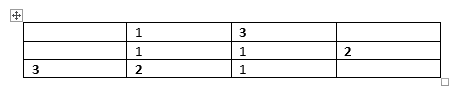 13112321